Biotech Final Exam Review Sheet:What suffix is given to enzymes?—aseBuilding blocks of proteins =  amino acidsBuilding blocks of nucleic blocks of lipids = nucleotidesEnzymes are _______protein__________________  catalysts.HIV is a retrovirus meaning it contains _RNA__ as its genetic material.The process by which HIV makes viral DNA is called_reverse__transcription.A pair of alleles for a particular trait is called a__genotype_______________.DNA is spliced using ___restriction _____enzymes.List 3 reasons for the use of TRIS BUFFER during electrophoresis: Stabilize the pHConduct electricityMaintain the shape of molecules10. If a circular plasmid is cut with a restriction enzyme and 4 bands are visualized after electrophoresis, how many cuts were made in the plasmid?  411. If a linear piece of DNA was cut with a restriction enzyme and 5 bands were visualized after electrophoresis, how many cuts were made?  412. What is the correct nitrogen base pairing for nucleotides of DNA?	A—T      	T—A		C—G		G—C	13. The process by which DNA is copied =  replication14. DNA  mRNA =  transcription15. mRNA  tRNA Amino Acids  Protein =   translation16. A __gene__is a piece of DNA which provides instructions for making a protein.Proteomics:17. Proteins are measured in __kilodaltons__18. Bases in DNA =  ATCG19. Bases in RNA = AUCG 20. amino acid = coded for by anticodon of _RNA__ and typically end in –ine21. How many different amino acids are known to be in proteins?  2022. What size proteins travel the fastest and furthest during PAGE?  smallest23.  Proteins have a __3D__structure.24. Define denaturation.  Proteins lose their conformation or 3D shapeELISA:25. Stands for:  enzyme linked immunosorbant assay26. This test is very _specific & can recognize a _single__ protein from a mixture.27. draw and label the antigen / antibody complex: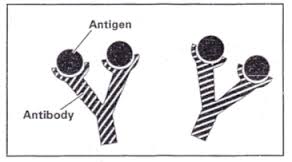 28. Molecules that cause your body to mount an immune response are called:  antigens29. Antibodies make up 15__% of your total blood serum30. HIV—Is it a  DNA or RNA virus?31. What type of blot test is used as a confirmatory test for HIV?  Western32. Do immunizations contain live or weakened/dead virus?33. Are ELISA’s sensitive enough to detect very low levels of disease agent?  yes34. What color did the “positive” ELISA results turn?  blue35. What does ELISA use to detect the presence of a disease agent?  enzymes36. Provide three real world purposes of ELISA:  HIV tests, pregnancy tests, influenza detection, drug tests37. Define immunology.  The study of all aspects of the immune system, including its structure and function, disorders of the immune system, blood banking, and immunization.38. Name three diseases that may be diagnosed with ELISA:  	1)  HIV		2)  flu			3)  H1N1PCR:39. List 3 reasons PCR is an improvement over DNA fingerprinting:	1)  more reputable data	2)  PCR is faster	3)  requires less starting DNA40. When replicating DNA in the lab, what is used to indicate the starting place for the synthesis?  primer41. What is a GMO?  Organism in which the genetic material has been altered in a way that does not occur naturally.42. Define each of the following:  amplification, denaturation, annealing, extending, template,  dNTPs, DNA fingerprinting  GLOSSARY or Google43. What is the objective of PCR?  Multiply a section of DNA44. Name three sources from which genomic DNA may be extracted. 	1)  drop of blood		2)  single hair follicle	  3)  epithelial cheek cell45. What does it mean to amplify a gene?  Ability to target and make millions of copies of a gene46. How did Taq DNA polymerase acquire its name?    heat-stable bacterium  Thermus aquaticus47. What piece of equipment is needed for PCR? thermalcycler48. Explain the difference between an intron—not expressed and an exon—portion of gene EXpressed in to proteins .